THE HAVENS COMMUNITY COUNCILCYNGOR CYMUNEDTHE HAVENSClerk/RFO Mrs Helen Godfrey, Ty Garland, Broadway, Broad Haven, SA62 3HX email: Clerk@havenscommunities.org.ukNOTICE OF CASUAL VACANCYHavens Community Council have a vacancy for the office of Councillor.Any TEN local government electors for the area of The Havens Community Council may, within FOURTEEN DAYS (excluding Saturdays, Sundays and Bank Holidays) of the date of this Notice, make a written request to the Returning Officer, Electoral Services, at the following address, to hold an election to fill the vacancy.Pembrokeshire County CouncilCherry GroveHaverfordwestPembrokeshireSA61 2NZIf no request for an election is received within the period stated above The Havens Community Council shall fill the vacancy by co-option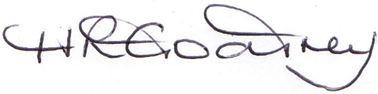 Clerk to the CouncilDATE: 18 AUGUST 2021